Uticaj proizvodnje električne energije na emisiju štetnih gasovaTabela 1. Emisija štetnih gasova pri proizvodnji električne energije iz različitih izvora posmatranom na nivou životnog vijeka izvoraTabela 2. Faktori uticaja emisionih gasova na 
zagađenje životne sredine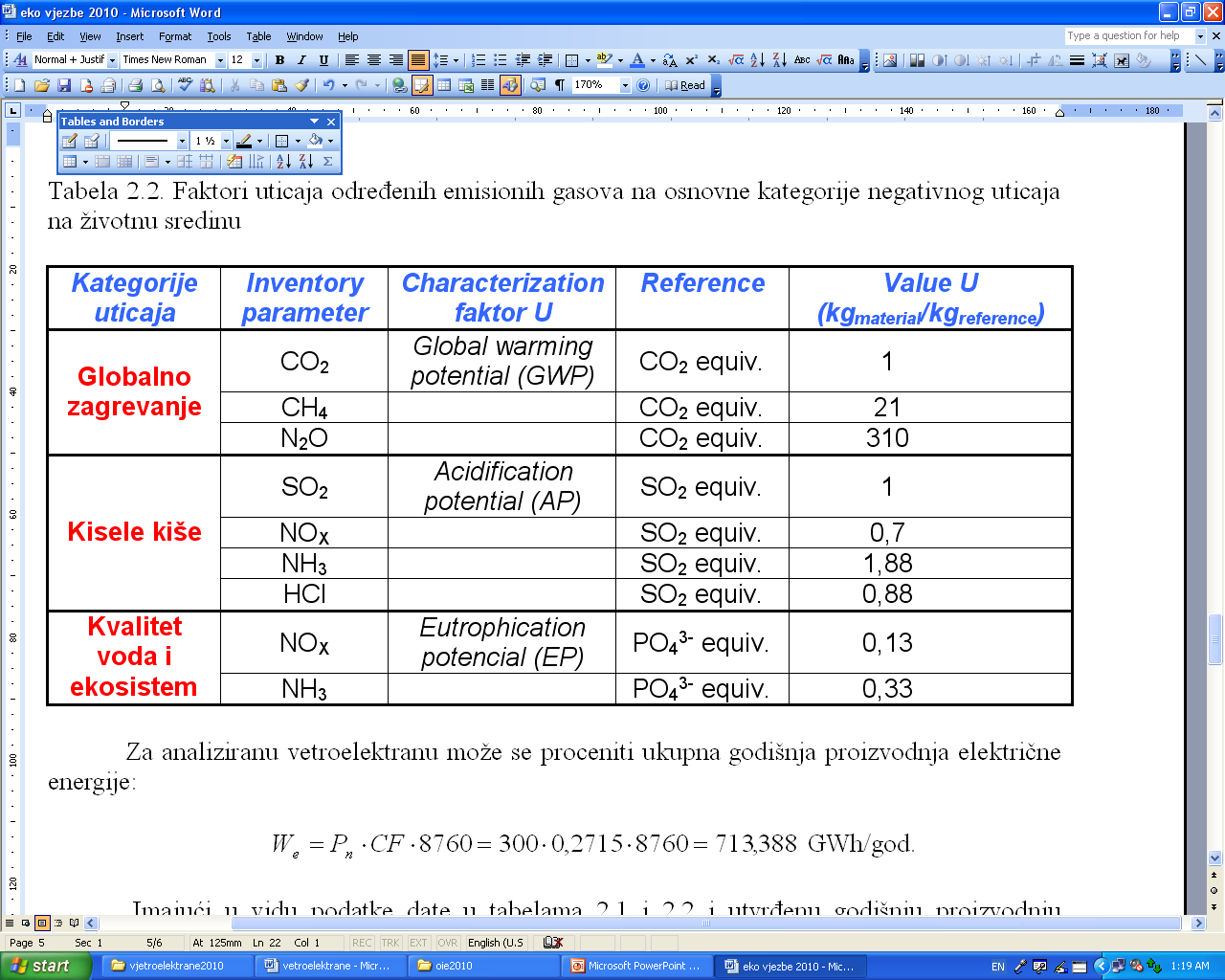 Zadatak: Na jednoj lokaciji u Crnoj Gori  planirana je izgradnja solarne elektrane ukupneinstalisane snage 250 MW. Na osnovu mjerenja energije Sunca procijenjeno je da će elektrana raditi sa prosječnim godišnjim faktorom iskorišćenja kapaciteta od20%. Procijeniti godišnje emisije gasova staklene bašte koja se postiže proizvodnjomelektrične energije u analiziranoj elektrani i termoelektrani.W = P ×CF ×8760 = 250 × 0.20×8760 =438 GWh/god.Ukupna godišnja emisija ekvivalentnog CO2 pri proizvodnji električne energije u solarnoj elektrani:tCO2eUkupna godišnja emisija ekvivalentnog SO2 pri proizvodnji električne energije u solarnoj elektrani: tSO2eUkupna godišnja emisija ekvivalentnog PO43- pri proizvodnji električne energije u solarnoj elektrani:tPO4e3-Ukupna godišnja emisija ekvivalentnog CO2 pri proizvodnji električne energije u ekvivalentnojtermoelektrani je:tCO2eUkupna godišnja emisija ekvivalentnog SO2 pri proizvodnji električne energije u ekvivalentnojtermoelektrani je: tSO2eUkupna godišnja emisija ekvivalentnog PO4e3- pri proizvodnji električne energije u ekvivalentnojtermoelektrani je: tPO4e3-Tip elektraneCO2 (kg/MWh)NOx (kg/MWh)SO2 (kg/MWh)ugalj/lignit9862.98616.511nafta11315.25381.590prirodni gas5601.4770.152nuklearna21.40.0510.027hidro22.70.0230.033vjetar17.70.0320.054solarna (fotonaponska)49.20.1780.257biomasa581.3250.076